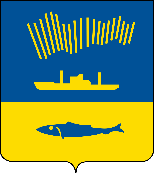 АДМИНИСТРАЦИЯ ГОРОДА МУРМАНСКАП О С Т А Н О В Л Е Н И Е                                                                                                         № В соответствии со статьей 78 Бюджетного кодекса Российской Федерации, постановлением Правительства Российской Федерации от 18.09.2020 № 1492 «Об общих требованиях к нормативным правовым актам, муниципальным правовым актам, регулирующим предоставление субсидий, в том числе грантов в форме субсидий, юридическим лицам, индивидуальным предпринимателям, а также физическим лицам - производителям товаров, работ, услуг, и о признании утратившими силу некоторых актов Правительства Российской Федерации и отдельных положений некоторых актов Правительства Российской Федерации», протестом прокуратуры Октябрьского административного округа города Мурманска от 05.05.2022 № 01-11-1-2022, в целях реализации мероприятий муниципальной программы города Мурманска «Жилищно-коммунальное хозяйство» на 2018 - 2024 годы, утвержденной постановлением  администрации  города  Мурманска  от  13.11.2017  № 3605,   п о с т а н о в л я ю: 1. Внести в порядок предоставления субсидии на возмещение затрат ресурсоснабжающих организаций по оснащению многоквартирных домов, в которых расположены муниципальные помещения, коллективными (общедомовыми) приборами учета используемых энергетических ресурсов, утвержденный постановлением администрации города Мурманска                     от 03.07.2014 № 2165 (в ред. постановлений от 03.10.2014 № 3275, от 02.06.2016 № 1569, от 07.08.2017 № 2576, от 28.02.2018 № 496, от 16.04.2019 № 1392,       от 27.07.2020 № 1782, от 09.04.2021 № 965, от 20.07.2021 № 1918, от 17.12.2021 № 3267), следующие изменения:1.1. Абзац 2 пункта 1.1 раздела 1 после слов «предоставления Субсидии» дополнить словами «, а также результаты ее предоставления.».1.2. Абзац 5 пункта 1.1 раздела 1 изложить в новой редакции:« - положения об осуществлении в отношении получателей Субсидии проверок главным распорядителем бюджетных средств, предоставляющим Субсидию, соблюдения ими порядка и условий предоставления Субсидии, в том числе в части достижения результатов ее предоставления, и органами муниципального финансового контроля муниципального образования город Мурманск (далее - органы муниципального финансового контроля) в соответствии со статьями 268.1 и 269.2 Бюджетного кодекса Российской Федерации.».1.3. В наименовании раздела 4 слово «, целей» исключить .1.4. Раздел 4 изложить в новой редакции:«4.1. Получатель Субсидии несет ответственность за полноту и достоверность предоставляемых документов, достижение результата предоставления Субсидии в соответствии с заключенным Соглашением.4.2. Комитет осуществляет проверку соблюдения получателем Субсидии условий и порядка предоставления Субсидии, а также достижение результата ее предоставления.4.3. Орган внешнего муниципального финансового контроля осуществляет проверку соблюдения получателем Субсидии порядка и условий предоставления Субсидии в соответствии с полномочиями, определенными статьей 268.1 Бюджетного кодекса Российской Федерации.4.4. Орган внутреннего муниципального финансового контроля осуществляет проверку соблюдения получателем Субсидии порядка и условий предоставления Субсидии в соответствии с полномочиями, определенными статьей 269.2 Бюджетного кодекса Российской Федерации.4.5. Согласие получателя Субсидии на осуществление проверок, предусмотренных пунктами 4.2 - 4.4 настоящего Порядка, включается в Соглашение.4.6. В случае установления Комитетом по результатам проверки или получения от органов муниципального финансового контроля информации о факте(ах) нарушения получателем Субсидии условий и порядка предоставления Субсидии, предусмотренных настоящим Порядком, в том числе указания в документах, представленных получателем Субсидии в соответствии с Соглашением, недостоверных сведений, Комитет в течение 3 (трех) рабочих дней после завершения проверки (получения информации) направляет получателю Субсидии письменное требование о возврате денежных средств (далее - Требование).Возврат средств Субсидии производится получателем Субсидии в течение 20 (двадцати) рабочих дней со дня получения Требования по реквизитам и коду бюджетной классификации Российской Федерации, указанным в Требовании.4.7. В случае недостижения значения результата предоставления Субсидии, предусмотренного пунктом 2.18 настоящего Порядка, размер Субсидии подлежит корректировке в зависимости от количества и цены фактически установленных ОДПУ.».2. Отделу информационно-технического обеспечения и защиты информации администрации города Мурманска (Кузьмин А.Н.) разместить настоящее постановление на официальном сайте администрации города Мурманска в сети Интернет.3. Редакции газеты «Вечерний Мурманск» (Хабаров В.А.) опубликовать настоящее постановление.4. Настоящее постановление вступает в силу со дня официального опубликования.5. Контроль за выполнением настоящего постановления возложить на первого заместителя главы администрации города Мурманска Доцник В.А.Глава администрации города Мурманска                                                                         Ю.В. Сердечкин                                        